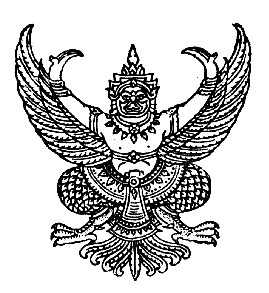 ประกาศองค์การบริหารส่วนตำบลเขาพระทองเรื่อง  การยื่นแบบและการชำระค่าภาษีบำรุงท้องที่ ประจำปี 2556------------------------------------------------------------		อาศัยอำนาจตามระเบียบแห่งพระราชบัญญัติภาษีบำรุงท้องที่ พ.ศ.2508 และที่แก้ไขเพิ่มเติมจนถึงฉบับที่ 3 พ.ศ. 2543 ให้เจ้าของที่ดินที่มีที่ตั้งอยู่ในเขตพื้นที่องค์การบริหารส่วนตำบลเขาพระทอง จะต้องยื่นแบบแสดงรายการภาษีบำรุงท้องที่ (ภ.บ.ท.5)		จึงประกาศ  ให้บรรดาเจ้าของที่ดิน หรือผู้ครอบครองที่ดิน   ยื่นแบบแสดงรายการที่ดิน ประจำปี พ.ศ.2553-2556 และชำระภาษีบำรุงท้องที่ ณ ที่ทำการองค์การบริหารส่วนตำบลเขาพระทอง ให้เป็นการเสร็จสิ้น ภายในเดือนในเมษายน พ.ศ.2556 หากไม่ชำระภายในกำหนดเวลาดังกล่าวจำต้องชำระเงินเพิ่มร้อยละ 24 ต่อปี ของจำนวนเงินที่ต้องชำระค่าภาษีบำรุงท้องที่ 		อนึ่ง บุคคลใดที่ได้เป็นเจ้าของที่ดิน หรือมีจำนวนที่ดินเดิมเปลี่ยนแปลงไปหรือได้เปลี่ยนแปลงการใช้ประโยชน์ที่ดิน  ขอให้นำหลักฐานหนังสือสำคัญที่ดิน  เช่น โฉนด, น.ส.3 และ ส.ป.ก. ไปแสดงเพื่อยื่นแบบแสดงรายการที่ดินภายใน   30 วัน นับแต่วันที่ได้มาซึ่งกรรมสิทธิ์ในที่ดิน   ประกาศ ณ วันที่    24  ธันวาคม พ.ศ. 2555					(ลงชื่อ)						 (นายประดับ  หมื่นจร)					นายกองค์การบริหารส่วนตำบลเขาพระทอง